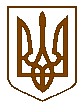 УКРАЇНАЧЕРНІГІВСЬКА МІСЬКА РАДАВИКОНАВЧИЙ КОМІТЕТР І Ш Е Н Н Я 26  грудня  2016 року                  м. Чернігів 				№ 605Про надання згодина передачу майна	Відповідно до підпункту 1 пункту «а» статті 29 Закону України «Про місцеве самоврядування в Україні» на підставі звернення управління культури та туризму міської ради документів виконавчий комітет міської ради вирішив:Надати згоду на безоплатну передачу комунальним підприємством «Міський Палац культури» Чернігівської міської ради (Должикова І. О.) віконного скла площею 150 м кв. комунальному підприємству «ЖЕК-10» Чернігівської міської ради (Волок Р. В.) для використання у господарській діяльності зазначеного підприємства.Надати згоду на безоплатну передачу комунальним підприємством «Міський Палац культури» Чернігівської міської ради (Должикова І. О.) плит залізобетонних у кількості 65 шт. комунальному  підприємству  «Зеленбуд»  Чернігівської  міської  ради (Старіков Р. М.) для використання у господарській діяльності зазначеного підприємства.Передачу майна здійснити на підставі актів приймання-передачі.Контроль за виконанням цього рішення покласти на заступника міського голови Хоніч О. П.Міський голова 								В. А. АтрошенкоЗаступник міського голови – керуючий справами виконкому 					С. І. Фесенко